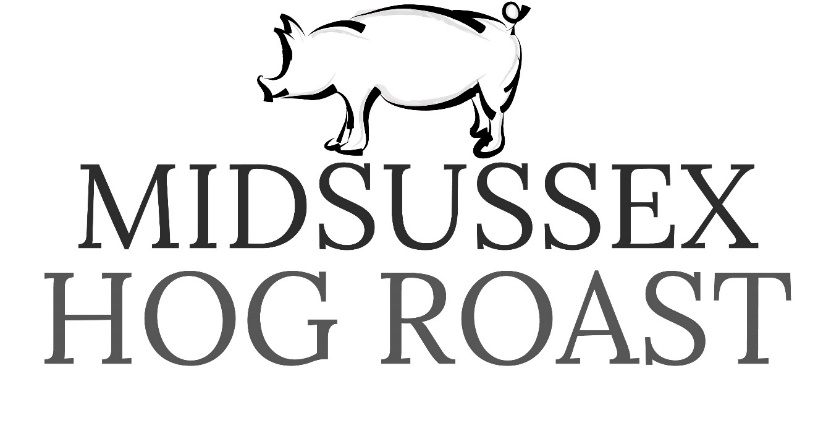 Please see our tasty extras below which can be added to any function or event. We work from our 5/5 hygiene rated professional catering kitchen, all arrives organised and ready. The below is a guide price only and can change depending on time of year, dates, numbers at functions, or if you have accepted previously quoted prices. Canapes Home made and very tasty. Perfect for a nibble before the main event. All served on our stylish slates and with attractive garnishes Tempura battered prawns with sweet chilli dip - £2.50ppGarlic mushroom toasts - £2.00ppRoast beef, Yorkshire puddings with horseradish - £2.00ppTomato bruschetta - £1.50ppButchers cocktail sausages with honey mustard glaze - £2.00ppMozzarella antipasto skewers - £2.00ppDuck rolls with hoisin sauce - £1.50ppChicken tikka skewers - £2.00ppDesserts Delicious deserts either served on large help yourself style platters or individually platted. All garnished and beautifully presentedEaton mess – £1.50pChocolate brownie - £4.50ppMississippi mud pie - £4.00ppLemon tart - £4.50ppFrench apple slice - £3.50ppWinter fruit crumble - £3.50ppBanoffee pie - £3.50ppNew York Cheese cake - £4.00ppChocolate fudge cake - £3.00ppEaton mess cheese cake - £4.50ppSALADS Delicious, freshly made salads served in large salad bowls. Perfect add on to any package Tomatoes and Cucumber salad - £1.20ppGreek salad - £2.00ppRoasted pepper and rocket - £2.50ppMoroccan couscous £2.00ppTomato and mozzarella - £2.00ppMediterranean salad - £1.50ppWe also have on our website – www.midsussexhogroast.co.uk Our FULL pdf menu with so many more sides, meats, salads and packages. 